Name:…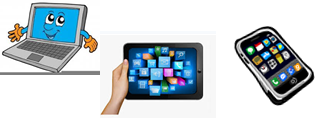 Surname: …Home Schooling 42Hello! Today we work on unit 4 of Superminds.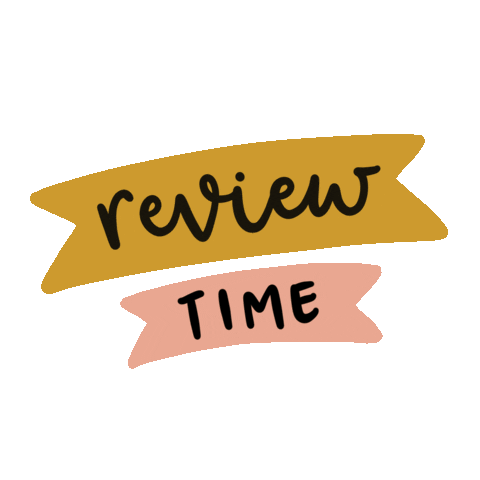 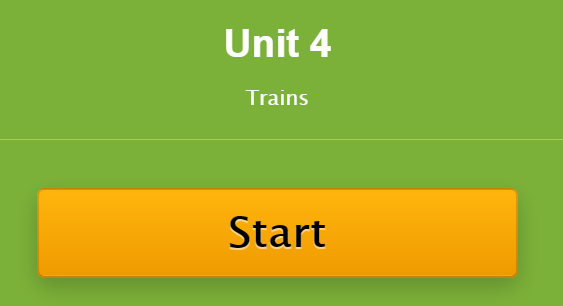 Let’s revise! Solve this crossword! https://es.educaplay.com/recursos-educativos/6552132-unit_4.html Let’s   go  online! https://www.liveworksheets.com/cj1030927ef 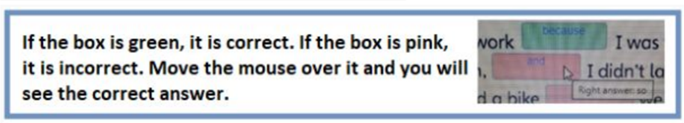 Choose five words from the vocabulary learnt and write five sentences. ……………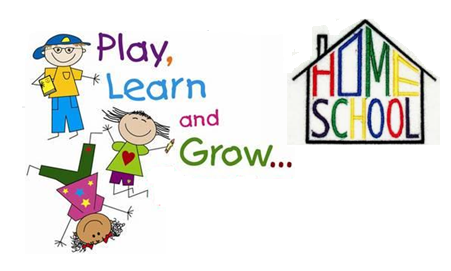 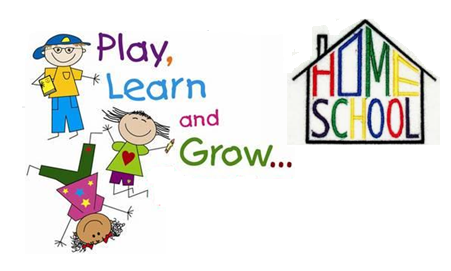 